Publicado en Madrid el 01/02/2023 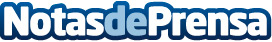 El 46% de los trabajadores dejaría su empleo si su empresa no le compensa la inflación, según CobeeLos planes de beneficios se posicionan como la solución perfecta para paliar esta situación: 8 de cada 10 empleados consideran que disponer de ello es una muestra clara de que la empresa se preocupa por sus equipos, convirtiéndose en la mejor herramienta para atraer y retener el talentoDatos de contacto:Cobee916611737Nota de prensa publicada en: https://www.notasdeprensa.es/el-46-de-los-trabajadores-dejaria-su-empleo-si Categorias: Nacional Finanzas Seguros Recursos humanos Servicios Técnicos http://www.notasdeprensa.es